                              Faculty CV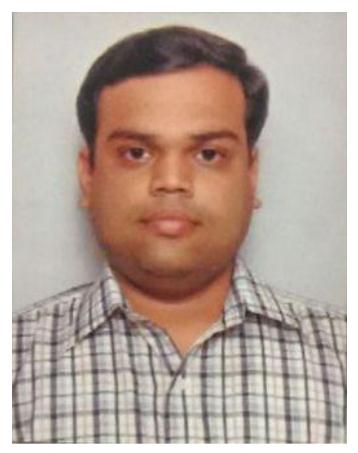 Name of Faculty:   GIRISH GAJANAN WANKHEDE                                                                                 Present Position :  Lecturer in Civil Engineering  Address              : 303, Vraj Naitra Appt., Pipeline Road,		      Nashik Maharashtra 422013Mobile No.        :   8830690363  E-Mail Id           : wankhede.girish@gmail.com Date of Birth      : 28 / 09 / 1985       5. Memberships of professional organizations/Bodies :Indian Society for Technical Education ( ISTE)LIFE MEMBER  QUALIFICATIONS:ADDITIONAL SKILLSCAREER DETAILS:SPECIALIZED TRAINING COURSES ATTENDED:Training Programmes / Seminars /  Workshops /  Courses   Participated / Paper Presentation Girish Gajanan WankhedeRESEARCH ACTIVITIES Presentations and Publications in Refereed International Conference Proceedings Presentations and Publications in Refereed National Conference Proceedings (Total__)Reviewer for international JournalsWORK DONE IN THE AREA OF TECHNICAL EDUCATIONWORKSHOP/ COMPETITION ARRANGEDPROJECT GUIDANCEGuided Project at diploma level.EXPERT TALKWORK DONE AT ORGANIZATIONAL LEVELController of Examinations- Autonomous InstituteOfficer  In charge – Examination (Online Exam) – Autonomous InstituteOfficer  In charge – Question Paper Moderation Committee (Online Exam) - Autonomous InstituteInspection of Institutions for MSBTE, DTE WORK DONE FOR SOCIETYOTHER WORK HONORS AND AWARDSRESEARCH /OTHER GRANTSSIGNATURE Sr. No.Examination         InstituteBoard/University% of MarksClass AwardRemark1M.Tech. Civil(Hydraulic & Water Resources Engg.)Indian Institute of Technology, MadrasIndian Institute of Technology, Madras7.83 (CGPA) First Class with Distinction2B. E. Civil MIT , PuneUniversity of Pune68.27First Class with Distinction4H.S.C.K R Kotkar Jr. College, ChalisgaonM.S.B. of S. &H.S. Edu. MH76.50First Class with Distinction5S.S.C.New City High school, DhuleM.S.B. of S. &H.S. Edu. MH80.00First Class with DistinctionSr. No.OrganizationDesignationDurationPeriodWork Done in Brief1TATA Consulting Engineers Engineer01/03/2010 to 30/06/20104 MonthsHydraulic Design of storm water drainage2Sandip Foundation’s SITRC, NashikAsst. Professor in Civil Engineering30/07/2010 to 24/03/20121 Year 8 MonthsTeaching and allied activities3Government Polytechnic under Directorate of Technical EducationLecturer in Civil Engineering16/05/2012  Till dateTeaching and allied activitiesSr. No.Title of TrainingDurationDurationVenueSr. No.Title of TrainingFromToVenueMachine Learning and Deep Learning Applications in Engineering & Science16/05/202020/05/2020GOVERNMENT COLLEGE OF ENGINEERING KARAD (Online)Recent Advances in Civil Engineering02/06/202007/06/2020Veermata Jijabai Technological Institute (VJTI), Mumbai (Online)Effective use of ICT tools in teaching learning process08/06/202012/06/2020Govt Polytechnic Malvan (Online)Advances inCivil and Structural Engineering (ACSE - 2020)15/06/202019/06/2020GOVERNMENT COLLEGE OF ENGINEERING KARAD (Online)Industrial Training in Artificial Intelligence and Machine Learning Using Python19/07/202102/08/2021NSIC (online)Industrial Training02/08/202113/08/2021MSBTE and NIELIT (Online)